ҠАРАР				                                           ПОСТАНОВЛЕНИЕ17 декабрь  2018 й.   	             № 59                                17 декабря 2018 г.О присвоении адреса объектам адресацииРуководствуясь Федеральным законом от 06.10.2003 № 131-ФЗ "Об общих принципах организации местного самоуправления в Российской Федерации", Федеральным законом от 28.12.2013 № 443-ФЗ "О федеральной информационной адресной системе и о внесении изменений в Федеральный закон "Об общих принципах организации местного самоуправления в Российской Федерации", Правилами присвоения, изменения и аннулирования адресов, утвержденными Постановлением Правительства Российской Федерации от 19.11.2014 № 1221, ПОСТАНОВЛЯЮ:1. Присвоить следующие адреса:– земельному участку с кадастровым номером: 02:53:010301:68, присвоить адрес: Российская Федерация, Республика Башкортостан Шаранский район, Сельское поселение Нижнеташлинский сельсовет, село Новоюзеево, улица Центральная, земельный участок 1;– земельному участку с кадастровым номером: 02:53:010301:78, присвоить адрес: Российская Федерация, Республика Башкортостан Шаранский район, Сельское поселение Нижнеташлинский сельсовет, село Новоюзеево, улица Центральная, земельный участок 1А;– земельному участку с кадастровым номером: 02:53:010301:6, присвоить адрес: Российская Федерация, Республика Башкортостан Шаранский район, Сельское поселение Нижнеташлинский сельсовет, село Новоюзеево, улица Центральная, земельный участок 2;– земельному участку с кадастровым номером: 02:53:010301:36, присвоить адрес: Российская Федерация, Республика Башкортостан Шаранский район, Сельское поселение Нижнеташлинский сельсовет, село Новоюзеево, улица Центральная, земельный участок 2/1;– земельному участку с кадастровым номером: 02:53:010301:35, присвоить адрес: Российская Федерация, Республика Башкортостан Шаранский район, Сельское поселение Нижнеташлинский сельсовет, село Новоюзеево, улица Центральная, земельный участок 2Б;– земельному участку с кадастровым номером: 02:53:010301:67, присвоить адрес: Российская Федерация, Республика Башкортостан Шаранский район, Сельское поселение Нижнеташлинский сельсовет, село Новоюзеево, улица Центральная, земельный участок 3;– земельному участку с кадастровым номером: 02:53:010301:34, присвоить адрес: Российская Федерация, Республика Башкортостан Шаранский район, Сельское поселение Нижнеташлинский сельсовет, село Новоюзеево, улица Центральная, земельный участок 4;– земельному участку с кадастровым номером: 02:53:010301:66, присвоить адрес: Российская Федерация, Республика Башкортостан Шаранский район, Сельское поселение Нижнеташлинский сельсовет, село Новоюзеево, улица Центральная, земельный участок 5;– земельному участку с кадастровым номером: 02:53:010301:33, присвоить адрес: Российская Федерация, Республика Башкортостан Шаранский район, Сельское поселение Нижнеташлинский сельсовет, село Новоюзеево, улица Центральная, земельный участок 6;– земельному участку с кадастровым номером: 02:53:010301:65, присвоить адрес: Российская Федерация, Республика Башкортостан Шаранский район, Сельское поселение Нижнеташлинский сельсовет, село Новоюзеево, улица Центральная, земельный участок 7;– земельному участку с кадастровым номером: 02:53:010301:32, присвоить адрес: Российская Федерация, Республика Башкортостан Шаранский район, Сельское поселение Нижнеташлинский сельсовет, село Новоюзеево, улица Центральная, земельный участок 8;– земельному участку с кадастровым номером: 02:53:010301:64, присвоить адрес: Российская Федерация, Республика Башкортостан Шаранский район, Сельское поселение Нижнеташлинский сельсовет, село Новоюзеево, улица Центральная, земельный участок 9;– земельному участку с кадастровым номером: 02:53:010301:30, присвоить адрес: Российская Федерация, Республика Башкортостан Шаранский район, Сельское поселение Нижнеташлинский сельсовет, село Новоюзеево, улица Центральная, земельный участок 10;– земельному участку с кадастровым номером: 02:53:010301:63, присвоить адрес: Российская Федерация, Республика Башкортостан Шаранский район, Сельское поселение Нижнеташлинский сельсовет, село Новоюзеево, улица Центральная, земельный участок 11;– земельному участку с кадастровым номером: 02:53:010301:29, присвоить адрес: Российская Федерация, Республика Башкортостан Шаранский район, Сельское поселение Нижнеташлинский сельсовет, село Новоюзеево, улица Центральная, земельный участок 12;– земельному участку с кадастровым номером: 02:53:010301:62, присвоить адрес: Российская Федерация, Республика Башкортостан Шаранский район, Сельское поселение Нижнеташлинский сельсовет, село Новоюзеево, улица Центральная, земельный участок 13;– земельному участку с кадастровым номером: 02:53:010301:28, присвоить адрес: Российская Федерация, Республика Башкортостан Шаранский район, Сельское поселение Нижнеташлинский сельсовет, село Новоюзеево, улица Центральная, земельный участок 14;– земельному участку с кадастровым номером: 02:53:010301:61, присвоить адрес: Российская Федерация, Республика Башкортостан Шаранский район, Сельское поселение Нижнеташлинский сельсовет, село Новоюзеево, улица Центральная, земельный участок 15;– земельному участку с кадастровым номером: 02:53:010301:27, присвоить адрес: Российская Федерация, Республика Башкортостан Шаранский район, Сельское поселение Нижнеташлинский сельсовет, село Новоюзеево, улица Центральная, земельный участок 16;– земельному участку с кадастровым номером: 02:53:010301:60, присвоить адрес: Российская Федерация, Республика Башкортостан Шаранский район, Сельское поселение Нижнеташлинский сельсовет, село Новоюзеево, улица Центральная, земельный участок 17;– земельному участку с кадастровым номером: 02:53:010301:26, присвоить адрес: Российская Федерация, Республика Башкортостан Шаранский район, Сельское поселение Нижнеташлинский сельсовет, село Новоюзеево, улица Центральная, земельный участок 18;– земельному участку с кадастровым номером: 02:53:010301:59, присвоить адрес: Российская Федерация, Республика Башкортостан Шаранский район, Сельское поселение Нижнеташлинский сельсовет, село Новоюзеево, улица Центральная, земельный участок 19;– земельному участку с кадастровым номером: 02:53:010301:25, присвоить адрес: Российская Федерация, Республика Башкортостан Шаранский район, Сельское поселение Нижнеташлинский сельсовет, село Новоюзеево, улица Центральная, земельный участок 20;– земельному участку с кадастровым номером: 02:53:010301:58, присвоить адрес: Российская Федерация, Республика Башкортостан Шаранский район, Сельское поселение Нижнеташлинский сельсовет, село Новоюзеево, улица Центральная, земельный участок 21;– земельному участку с кадастровым номером: 02:53:010301:83, присвоить адрес: Российская Федерация, Республика Башкортостан Шаранский район, Сельское поселение Нижнеташлинский сельсовет, село Новоюзеево, улица Центральная, земельный участок 22;– земельному участку с кадастровым номером: 02:53:010301:82, присвоить адрес: Российская Федерация, Республика Башкортостан Шаранский район, Сельское поселение Нижнеташлинский сельсовет, село Новоюзеево, улица Центральная, земельный участок 22/1;– земельному участку с кадастровым номером: 02:53:010301:8, присвоить адрес: Российская Федерация, Республика Башкортостан Шаранский район, Сельское поселение Нижнеташлинский сельсовет, село Новоюзеево, улица Центральная, земельный участок ;– земельному участку с кадастровым номером: 02:53:010301:57, присвоить адрес: Российская Федерация, Республика Башкортостан Шаранский район, Сельское поселение Нижнеташлинский сельсовет, село Новоюзеево, улица Центральная, земельный участок 23;– земельному участку с кадастровым номером: 02:53:010301:23, присвоить адрес: Российская Федерация, Республика Башкортостан Шаранский район, Сельское поселение Нижнеташлинский сельсовет, село Новоюзеево, улица Центральная, земельный участок 24;– земельному участку с кадастровым номером: 02:53:010301:81, присвоить адрес: Российская Федерация, Республика Башкортостан Шаранский район, Сельское поселение Нижнеташлинский сельсовет, село Новоюзеево, улица Центральная, земельный участок 24/1;– земельному участку с кадастровым номером: 02:53:010301:56, присвоить адрес: Российская Федерация, Республика Башкортостан Шаранский район, Сельское поселение Нижнеташлинский сельсовет, село Новоюзеево, улица Центральная, земельный участок 25;– земельному участку с кадастровым номером: 02:53:010301:22, присвоить адрес: Российская Федерация, Республика Башкортостан Шаранский район, Сельское поселение Нижнеташлинский сельсовет, село Новоюзеево, улица Центральная, земельный участок 26;– земельному участку с кадастровым номером: 02:53:010301:55, присвоить адрес: Российская Федерация, Республика Башкортостан Шаранский район, Сельское поселение Нижнеташлинский сельсовет, село Новоюзеево, улица Центральная, земельный участок 27;– земельному участку с кадастровым номером: 02:53:010301:17, присвоить адрес: Российская Федерация, Республика Башкортостан Шаранский район, Сельское поселение Нижнеташлинский сельсовет, село Новоюзеево, улица Центральная, земельный участок 28;– земельному участку с кадастровым номером: 02:53:010301:21, присвоить адрес: Российская Федерация, Республика Башкортостан Шаранский район, Сельское поселение Нижнеташлинский сельсовет, село Новоюзеево, улица Центральная, земельный участок 28;– земельному участку с кадастровым номером: 02:53:010301:186, присвоить адрес: Российская Федерация, Республика Башкортостан Шаранский район, Сельское поселение Нижнеташлинский сельсовет, село Новоюзеево, улица Центральная, земельный участок 28в;– земельному участку с кадастровым номером: 02:53:010301:186, присвоить адрес: Российская Федерация, Республика Башкортостан Шаранский район, Сельское поселение Нижнеташлинский сельсовет, село Новоюзеево, улица Центральная, земельный участок 28в;– земельному участку с кадастровым номером: 02:53:010301:18, присвоить адрес: Российская Федерация, Республика Башкортостан Шаранский район, Сельское поселение Нижнеташлинский сельсовет, село Новоюзеево, улица Центральная, земельный участок 28Б;– земельному участку с кадастровым номером: 02:53:010301:54, присвоить адрес: Российская Федерация, Республика Башкортостан Шаранский район, Сельское поселение Нижнеташлинский сельсовет, село Новоюзеево, улица Центральная, земельный участок 29;– земельному участку с кадастровым номером: 02:53:010301:16, присвоить адрес: Российская Федерация, Республика Башкортостан Шаранский район, Сельское поселение Нижнеташлинский сельсовет, село Новоюзеево, улица Центральная, земельный участок 30;– земельному участку с кадастровым номером: 02:53:010301:53, присвоить адрес: Российская Федерация, Республика Башкортостан Шаранский район, Сельское поселение Нижнеташлинский сельсовет, село Новоюзеево, улица Центральная, земельный участок 31;– земельному участку с кадастровым номером: 02:53:010301:15, присвоить адрес: Российская Федерация, Республика Башкортостан Шаранский район, Сельское поселение Нижнеташлинский сельсовет, село Новоюзеево, улица Центральная, земельный участок 32;– земельному участку с кадастровым номером: 02:53:010301:172, присвоить адрес: Российская Федерация, Республика Башкортостан Шаранский район, Сельское поселение Нижнеташлинский сельсовет, село Новоюзеево, улица Центральная, земельный участок 32а;– земельному участку с кадастровым номером: 02:53:010301:52, присвоить адрес: Российская Федерация, Республика Башкортостан Шаранский район, Сельское поселение Нижнеташлинский сельсовет, село Новоюзеево, улица Центральная, земельный участок 33;– земельному участку с кадастровым номером: 02:53:010301:14, присвоить адрес: Российская Федерация, Республика Башкортостан Шаранский район, Сельское поселение Нижнеташлинский сельсовет, село Новоюзеево, улица Центральная, земельный участок 34;– земельному участку с кадастровым номером: 02:53:010301:51, присвоить адрес: Российская Федерация, Республика Башкортостан Шаранский район, Сельское поселение Нижнеташлинский сельсовет, село Новоюзеево, улица Центральная, земельный участок 35;– земельному участку с кадастровым номером: 02:53:010301:13, присвоить адрес: Российская Федерация, Республика Башкортостан Шаранский район, Сельское поселение Нижнеташлинский сельсовет, село Новоюзеево, улица Центральная, земельный участок 36;– земельному участку с кадастровым номером: 02:53:010301:50, присвоить адрес: Российская Федерация, Республика Башкортостан Шаранский район, Сельское поселение Нижнеташлинский сельсовет, село Новоюзеево, улица Центральная, земельный участок 37;– земельному участку с кадастровым номером: 02:53:010301:12, присвоить адрес: Российская Федерация, Республика Башкортостан Шаранский район, Сельское поселение Нижнеташлинский сельсовет, село Новоюзеево, улица Центральная, земельный участок 38;– земельному участку с кадастровым номером: 02:53:010301:49, присвоить адрес: Российская Федерация, Республика Башкортостан Шаранский район, Сельское поселение Нижнеташлинский сельсовет, село Новоюзеево, улица Центральная, земельный участок 39;– земельному участку с кадастровым номером: 02:53:010301:11, присвоить адрес: Российская Федерация, Республика Башкортостан Шаранский район, Сельское поселение Нижнеташлинский сельсовет, село Новоюзеево, улица Центральная, земельный участок 40;– земельному участку с кадастровым номером: 02:53:010301:48, присвоить адрес: Российская Федерация, Республика Башкортостан Шаранский район, Сельское поселение Нижнеташлинский сельсовет, село Новоюзеево, улица Центральная, земельный участок 41;– земельному участку с кадастровым номером: 02:53:010301:10, присвоить адрес: Российская Федерация, Республика Башкортостан Шаранский район, Сельское поселение Нижнеташлинский сельсовет, село Новоюзеево, улица Центральная, земельный участок 42;– земельному участку с кадастровым номером: 02:53:010301:9, присвоить адрес: Российская Федерация, Республика Башкортостан Шаранский район, Сельское поселение Нижнеташлинский сельсовет, село Новоюзеево, улица Центральная, земельный участок 42/1;– земельному участку с кадастровым номером: 02:53:010301:47, присвоить адрес: Российская Федерация, Республика Башкортостан Шаранский район, Сельское поселение Нижнеташлинский сельсовет, село Новоюзеево, улица Центральная, земельный участок43;– земельному участку с кадастровым номером: 02:53:010301:46, присвоить адрес: Российская Федерация, Республика Башкортостан Шаранский район, Сельское поселение Нижнеташлинский сельсовет, село Новоюзеево, улица Центральная, земельный участок 45;– земельному участку с кадастровым номером: 02:53:010301:45, присвоить адрес: Российская Федерация, Республика Башкортостан Шаранский район, Сельское поселение Нижнеташлинский сельсовет, село Новоюзеево, улица Центральная, земельный участок 47;– земельному участку с кадастровым номером: 02:53:010301:44, присвоить адрес: Российская Федерация, Республика Башкортостан Шаранский район, Сельское поселение Нижнеташлинский сельсовет, село Новоюзеево, улица Центральная, земельный участок 47а;– земельному участку с кадастровым номером: 02:53:010301:43, присвоить адрес: Российская Федерация, Республика Башкортостан Шаранский район, Сельское поселение Нижнеташлинский сельсовет, село Новоюзеево, улица Центральная, земельный участок 49;– земельному участку с кадастровым номером: 02:53:010301:42, присвоить адрес: Российская Федерация, Республика Башкортостан Шаранский район, Сельское поселение Нижнеташлинский сельсовет, село Новоюзеево, улица Центральная, земельный участок 49А;– земельному участку с кадастровым номером: 02:53:010301:41, присвоить адрес: Российская Федерация, Республика Башкортостан Шаранский район, Сельское поселение Нижнеташлинский сельсовет, село Новоюзеево, улица Центральная, земельный участок51;– земельному участку с кадастровым номером: 02:53:010301:40, присвоить адрес: Российская Федерация, Республика Башкортостан Шаранский район, Сельское поселение Нижнеташлинский сельсовет, село Новоюзеево, улица Центральная, земельный участок 53;– земельному участку с кадастровым номером: 02:53:010301:79, присвоить адрес: Российская Федерация, Республика Башкортостан Шаранский район, Сельское поселение Нижнеташлинский сельсовет, село Новоюзеево, улица Центральная, земельный участок 53А;– земельному участку с кадастровым номером: 02:53:010301:39, присвоить адрес: Российская Федерация, Республика Башкортостан Шаранский район, Сельское поселение Нижнеташлинский сельсовет, село Новоюзеево, улица Центральная, земельный участок 55;– земельному участку с кадастровым номером: 02:53:010301:38, присвоить адрес: Российская Федерация, Республика Башкортостан Шаранский район, Сельское поселение Нижнеташлинский сельсовет, село Новоюзеево, улица Центральная, земельный участок 57;2. Контроль за исполнением настоящего Постановления оставляю за собой.Глава сельского поселения                           Г.С.ГарифуллинаБашкортостан РеспубликаһыныңШаран районымуниципальрайоныныңТубэнге Ташлыауыл СоветыауылбиләмәһеХакимиәтеБашкортостан РеспубликаһыныңШаран районы Тубэнге Ташлыауыл СоветыЖину урамы, 20, Тубэнге Ташлы аулы Шаран районыБашкортостан РеспубликаһыныңТел./факс(347 69) 2-51-49,e-mail:ntashss @yandex.ruhttp://www.ntashly.sharan-sovet.ru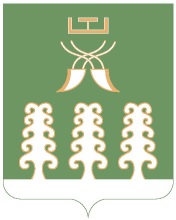 Администрация сельского поселенияНижнеташлинский  сельсоветмуниципального районаШаранский районРеспублики БашкортостанНижнеташлинский сельсовет Шаранского района Республики Башкортостанул. Победы,д.20, с.Нижние ТашлыШаранского района, Республики БашкортостанТел./факс(347 69) 2-51-49,e-mail:ntashss @yandex.ruhttp://www.ntashly.sharan-sovet.ru